Уважаемые родители, весной пробуждается вся природа. В мае это особенно заметно, цветут цветы, расцветают деревья и конечно просыпаются насекомые. Сегодня предлагаем Вам познакомиться и поговорить о насекомых.Слово «насекомые» образовалось от слова «насечки», полоски на брюшке. И важно помнить, что у насекомых 6 лапок.Загадайте детям загадки.– Изумрудный вертолёт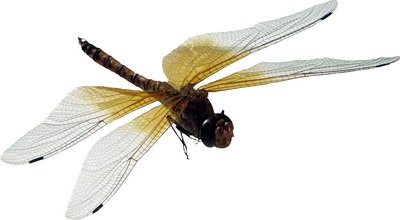 У реки летаетПриоткрыв зелёный рот,Комаров хватает(Стрекоза)– Деловита, домовита,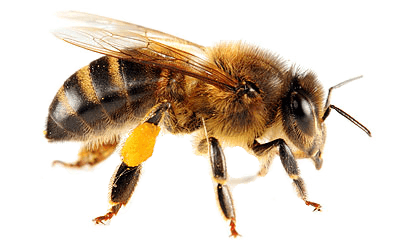 Голос вовсе не сердитыйПрожужжала мимо нас:Дорог летом каждый часНе до разговора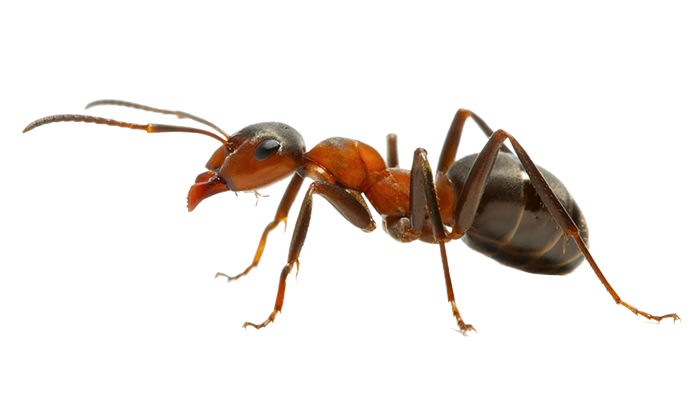 Во время медосбора…(Пчела)– Я работаю в артелиУ корней лохматой елиПо буграм тащу бревно –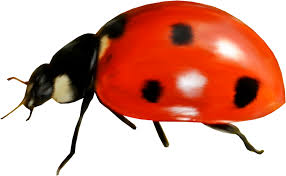 Больше плотника оно(Муравей)-Жук – жужжит, присев на ножкиСпинка – круглая, как ложкаДва крыла – в красный горошек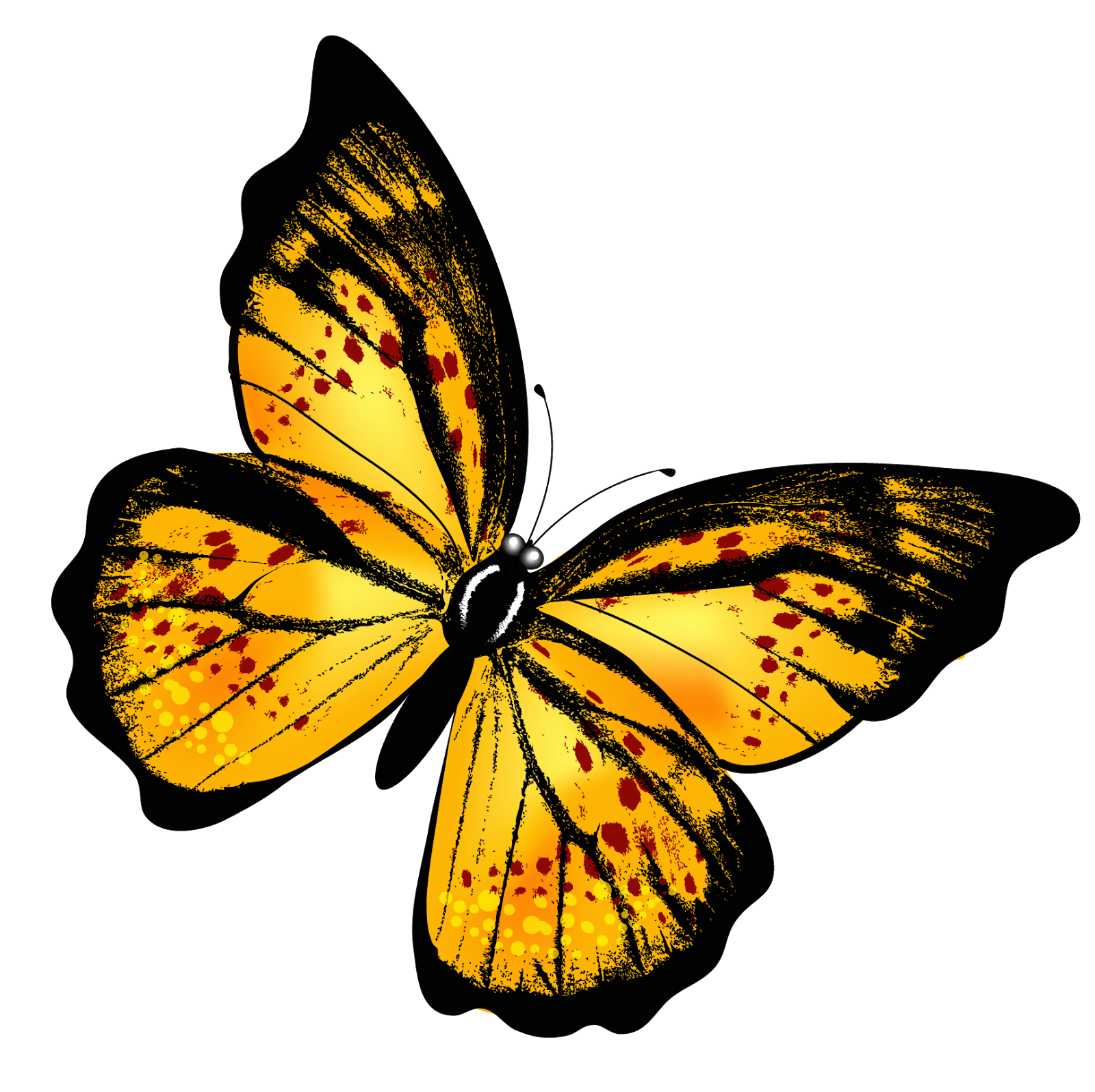 И летать он может(Божья коровка)– Не птичка, а с крыльями:Над цветами летает,Нектар собирает(Бабочка)Поиграйте с ребенком в игру:Игра «Чей, чья, чье?»У муравья «чья голова?» - муравьиная, «чьи лапки?» - муравьиные,«чье брюшко?» - муравьиное.Аналогично спросите и про других насекомых.Расскажите про части тела у насекомых.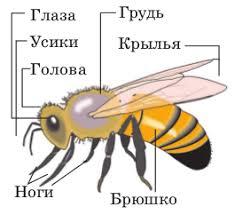 Насекомые бывают вредные и полезные.Вредные насекомые: 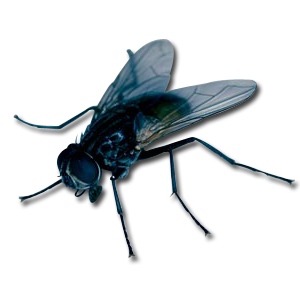 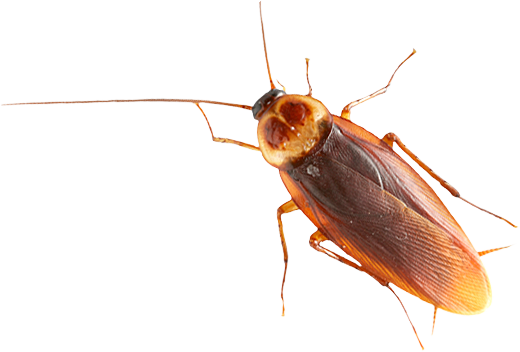 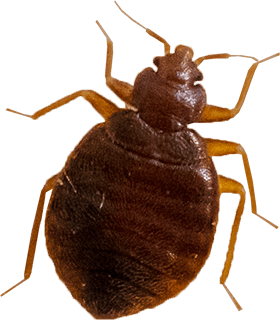 Насекомые живут в разных местах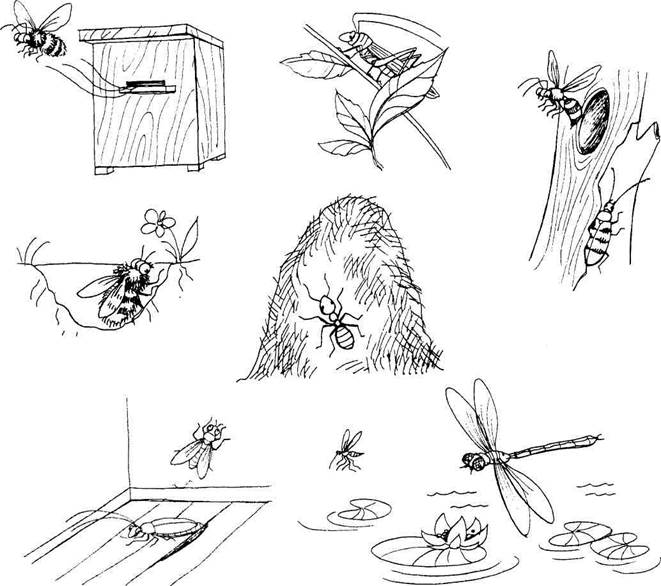 Пчела живет в ульи.Муравей живет в муравейнике.Кузнечик живет в траве.Жук живет на коре дерева.Стрекоза живет возле водоема.Таракан живет на кухне.Муха живет вблизи человеческого жилища.Игра «Посчитайте насекомых» (1-муравей, 2-муравья, 3-муравья, 4-муравья, 5-муравьев и т.д.)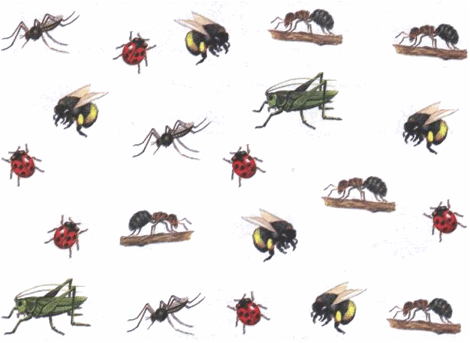 Пальчиковая игра: Дружно пальчики считаем,Насекомых называем (Сжимаем и разжимаем пальчики)Бабочка, кузнечик, муха (Поочерёдно сгибаем пальцы в кулак)Это жук с зелёным брюхом (Поочерёдно сгибаем пальцы в кулак)Это кто же тут звенит? (Вращаем мизинцем)Ой, сюда комар летит! Прячьтесь! (Прячем руки за спину)Игра «Образуй сложное слово»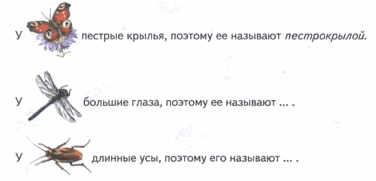 После того, как вы рассказали своему ребенку о насекомых, попробуйте составить рассказ-описание о любом насекомом. В этом вам поможет план-схема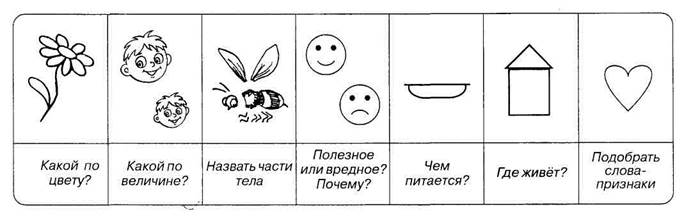 С уважением учитель-логопед Моргунова С. А.